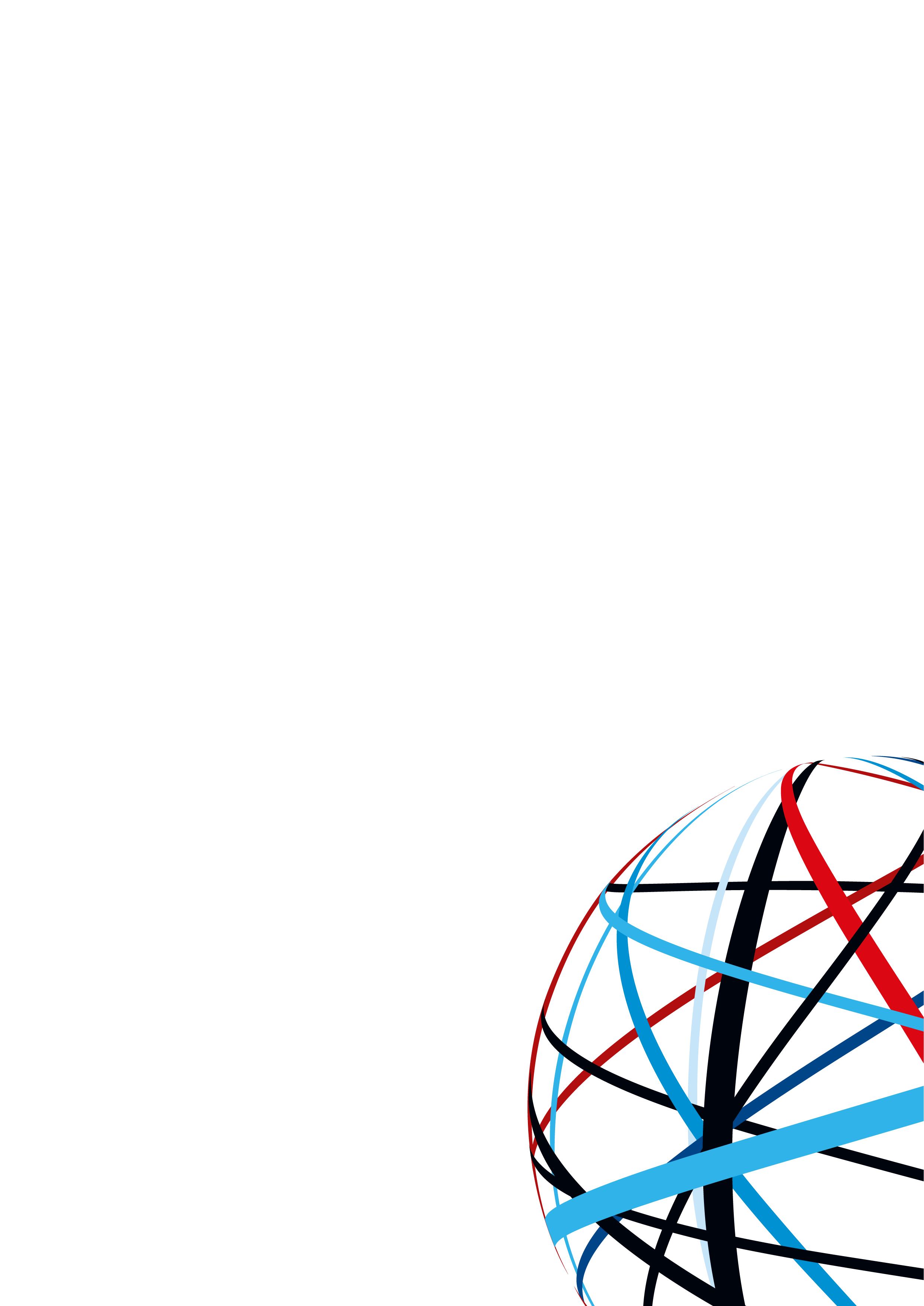 Ministerstvo průmyslu a obchoduČeské republikySekce fondů EU – Řídicí orgán OP TAKPříloha č. 9 – Formulář prověření CP - Inovace - výzva I.Formulář prověření infrastruktury z hlediska klimatického dopadu (CP)Identifikace projektu/žadatelePodle Nařízení Evropského parlamentu a Rady (EU) 2021/1060  o společných ustanoveních pro Evropský fond pro regionální rozvoj, Evropský sociální fond plus, Fond soudržnosti, Fond pro spravedlivou transformaci a Evropský námořní, rybářský a akvakulturní fond (dále „Obecné nařízení“) jsou cíle fondů naplňovány v souladu s cílem podpory udržitelného rozvoje podle ustanovení článku 11 Smlouvy o fungování EU s přihlédnutím k cílům OSN pro udržitelný rozvoj, Pařížské dohodě a zásadě „významně nepoškozovat“.V návaznosti na část A) k dodržování zásady DNSH, kde nedošlo k porušení ani jednoho ze šesti environmentálních cílů, je třeba provést i část B) pro projekty obsahující investice do infrastruktury s očekávanou dobou životnosti delší jak 5 let (čl. 73 odst. 2 písm. j) Obecného nařízení) pro environmentální cíle: zmírňování klimatu a přizpůsobování se klimatu. Část B – Prověřování infrastruktury z hlediska klimatického dopadu (CP)Procesní postup je stanoven Technickými pokyny k prověřování infrastruktury z hlediska klimatického dopadu v období 2021– 2027 (2021/C 373/01) . zmírnění změny klimatu - stanovení uhlíkové stopy a vyčíslení a peněžní vyjádření emisí skleníkových plynů.    Pokud mezní hodnoty projektu přesahují následující hodnoty, je třeba provést posouzení uhlíkové stopy, pod touto hranici není provedení posouzení vyžadováno.— Absolutní emise větší než 20 000 tun CO2 ekv./rok (pozitivní nebo negativní změna) — Relativní emise větší než 20 000 tun CO2 ekv./rok (pozitivní nebo negativní změna)Přizpůsobení se změně klimatu - posouzení klimatické zranitelnosti a rizik pro návrh adaptačních opatření Pokud celkové investiční výdaje projektu (způsobilé i nezpůsobilé výdaje) bez DPH přesahují 10 milionů EUR (ve výzvě jsou stanovena pravidla pro převod na Kč), je třeba provést posouzení klimatické zranitelnosti a rizik, které povede k identifikaci, hodnocení a provádění příslušných adaptačních opatření, pod touto hranicí není provedení posouzení vyžadováno.Potvrzuji, že všechny aktivity v projektu jsou a budou v souladu s technickými pokyny k uplatňování zásady „významně nepoškozovat“ (2021/C58/01), a splňují kritéria způsobilosti uvedená v zadávacích podmínkách výzvy k předkládání projektů.  Všechny aktivity jsou v souladu s příslušnými právními předpisy EU a vnitrostátními právními předpisy v oblasti životního prostředí.Čestně prohlašuji, že výše uvedené údaje v tomto formuláři jsou pravdivé a úplné a jsem si vědom právních následků a sankcí, které vyplývají z uvedení nepravdivých nebo neúplných údajů.Datum:Název a číslo výzvyNázev projektu Číslo projektuNázev žadatelePrověřování infrastruktury z hlediska klimatického dopaduPrověřování infrastruktury z hlediska klimatického dopaduPrověřování infrastruktury z hlediska klimatického dopaduToto prověření se týká jen projektů s vyšší než 5letou životností infrastruktury Toto prověření se týká jen projektů s vyšší než 5letou životností infrastruktury Toto prověření se týká jen projektů s vyšší než 5letou životností infrastruktury Zmírňování změny klimaZmírňování změny klimaZmírňování změny klimaFáze 1 - PrověřováníFáze 1 - PrověřováníFáze 1 - PrověřováníPorovnejte projekt s kontrolním seznamem pro prověřování uvedeným v Tabulce 2 Pokynů:- Jestliže projekt nespadá do kategorie vyžadující posouzení uhlíkové stopy, popište shrnutí v prohlášení k prověření klimatické neutrality a tím prověřování končí. - Jestliže projekt spadá do kategorie vyžadující posouzení uhlíkové stopy, pokračujte dále.Porovnejte projekt s kontrolním seznamem pro prověřování uvedeným v Tabulce 2 Pokynů:- Jestliže projekt nespadá do kategorie vyžadující posouzení uhlíkové stopy, popište shrnutí v prohlášení k prověření klimatické neutrality a tím prověřování končí. - Jestliže projekt spadá do kategorie vyžadující posouzení uhlíkové stopy, pokračujte dále.Porovnejte projekt s kontrolním seznamem pro prověřování uvedeným v Tabulce 2 Pokynů:- Jestliže projekt nespadá do kategorie vyžadující posouzení uhlíkové stopy, popište shrnutí v prohlášení k prověření klimatické neutrality a tím prověřování končí. - Jestliže projekt spadá do kategorie vyžadující posouzení uhlíkové stopy, pokračujte dále.Má projekt infrastruktury absolutní anebo relativní emise nižší než 20 000 tun CO 2 ekv./ rok (pozitivní nebo negativní změna):ANONEPokud jste odpověděli ANO, popište shrnutí v prohlášení k prověření klimatické neutrality a tím prověřování končí.Pokud jste odpověděli NE, je třeba provést posouzení uhlíkové stopy, pokračujte k fázi 2 níže.Pokud jste odpověděli ANO, popište shrnutí v prohlášení k prověření klimatické neutrality a tím prověřování končí.Pokud jste odpověděli NE, je třeba provést posouzení uhlíkové stopy, pokračujte k fázi 2 níže.Pokud jste odpověděli ANO, popište shrnutí v prohlášení k prověření klimatické neutrality a tím prověřování končí.Pokud jste odpověděli NE, je třeba provést posouzení uhlíkové stopy, pokračujte k fázi 2 níže.Projekt je v kategorii projektů infrastruktury, u kterých se vyžaduje posouzení uhlíkové stopy:ANONEFáze 2 - Podrobná analýzaFáze 2 - Podrobná analýzaFáze 2 - Podrobná analýza-vyčíslete emise skleníkových plynů v typickém roce provozu s použitím metody uhlíkové stopy a porovnejte je s mezními hodnotami u absolutních a relativních emisí skleníkových plynů (viz Tabulka 4 Pokynů). -Jestliže emise skleníkových plynů překračují některou z mezních hodnot, vyčíslete stínovou cenu uhlíku a ověřte kompatibilitu projektu s cíli snížení skleníkových plynů do budoucna dle postupu stanoveného v Pokynu.-vyčíslete emise skleníkových plynů v typickém roce provozu s použitím metody uhlíkové stopy a porovnejte je s mezními hodnotami u absolutních a relativních emisí skleníkových plynů (viz Tabulka 4 Pokynů). -Jestliže emise skleníkových plynů překračují některou z mezních hodnot, vyčíslete stínovou cenu uhlíku a ověřte kompatibilitu projektu s cíli snížení skleníkových plynů do budoucna dle postupu stanoveného v Pokynu.-vyčíslete emise skleníkových plynů v typickém roce provozu s použitím metody uhlíkové stopy a porovnejte je s mezními hodnotami u absolutních a relativních emisí skleníkových plynů (viz Tabulka 4 Pokynů). -Jestliže emise skleníkových plynů překračují některou z mezních hodnot, vyčíslete stínovou cenu uhlíku a ověřte kompatibilitu projektu s cíli snížení skleníkových plynů do budoucna dle postupu stanoveného v Pokynu.Text doplní žadatel.Text doplní žadatel.Text doplní žadatel.Přizpůsobení se změně klimatu.Přizpůsobení se změně klimatu.Přizpůsobení se změně klimatu.Fáze 1 - PrověřováníFáze 1 - PrověřováníFáze 1 - PrověřováníJsou celkové investiční výdaje projektu nižší nežli 10 milionů EUR:ANONEPokud jste odpověděli ANO, pak projekt dále nepodléhá požadavku na provedení ověření a prověření klimatického dopadu - Přizpůsobení se změně klimatu.- Jestliže neexistují žádná významná klimatická rizika, která by vyžadovala další analýzu, popište shrnutí v prohlášení k prověření odolnosti vůči změně klimatu a tím prověřování končí. Pokud jste odpověděli NE, je třeba provést analýzu citlivosti, expozice a zranitelnosti klimatických rizik v souladu s Pokyny - pokračujte k fázi 2 níže.Pokud jste odpověděli ANO, pak projekt dále nepodléhá požadavku na provedení ověření a prověření klimatického dopadu - Přizpůsobení se změně klimatu.- Jestliže neexistují žádná významná klimatická rizika, která by vyžadovala další analýzu, popište shrnutí v prohlášení k prověření odolnosti vůči změně klimatu a tím prověřování končí. Pokud jste odpověděli NE, je třeba provést analýzu citlivosti, expozice a zranitelnosti klimatických rizik v souladu s Pokyny - pokračujte k fázi 2 níže.Pokud jste odpověděli ANO, pak projekt dále nepodléhá požadavku na provedení ověření a prověření klimatického dopadu - Přizpůsobení se změně klimatu.- Jestliže neexistují žádná významná klimatická rizika, která by vyžadovala další analýzu, popište shrnutí v prohlášení k prověření odolnosti vůči změně klimatu a tím prověřování končí. Pokud jste odpověděli NE, je třeba provést analýzu citlivosti, expozice a zranitelnosti klimatických rizik v souladu s Pokyny - pokračujte k fázi 2 níže.Fáze 2 - Podrobná analýzaFáze 2 - Podrobná analýzaFáze 2 - Podrobná analýza- Proveďte posouzení klimatických rizik včetně analýz pravděpodobnosti a dopadu v souladu s Pokyny. - Zaměřte se na význačné klimatické riziko a určete, vyhodnoťte, naplánujte a proveďte příslušná adaptační opatření. - Stanovte rozsah a nutnost pravidelného monitorování a následných opatření, například kritické předpoklady ve vztahu k budoucí změně klimatu. - Ověřte soulad s unijními a v příslušných případech vnitrostátními, regionálními a místními strategiemi a plány v oblasti přizpůsobení se změně klimatu.- Sestavte dokumentaci k posouzení odolnosti vůči změně klimatu.- Proveďte posouzení klimatických rizik včetně analýz pravděpodobnosti a dopadu v souladu s Pokyny. - Zaměřte se na význačné klimatické riziko a určete, vyhodnoťte, naplánujte a proveďte příslušná adaptační opatření. - Stanovte rozsah a nutnost pravidelného monitorování a následných opatření, například kritické předpoklady ve vztahu k budoucí změně klimatu. - Ověřte soulad s unijními a v příslušných případech vnitrostátními, regionálními a místními strategiemi a plány v oblasti přizpůsobení se změně klimatu.- Sestavte dokumentaci k posouzení odolnosti vůči změně klimatu.- Proveďte posouzení klimatických rizik včetně analýz pravděpodobnosti a dopadu v souladu s Pokyny. - Zaměřte se na význačné klimatické riziko a určete, vyhodnoťte, naplánujte a proveďte příslušná adaptační opatření. - Stanovte rozsah a nutnost pravidelného monitorování a následných opatření, například kritické předpoklady ve vztahu k budoucí změně klimatu. - Ověřte soulad s unijními a v příslušných případech vnitrostátními, regionálními a místními strategiemi a plány v oblasti přizpůsobení se změně klimatu.- Sestavte dokumentaci k posouzení odolnosti vůči změně klimatu.Text doplní žadatel.Text doplní žadatel.Text doplní žadatel.Žadatel – jméno statutárního zástupce nebo osoby pověřené plnou mocíPodpis statutárního zástupcežadatele nebo osoby pověřenéplnou mocí